EDITAL nº 007/2014SELEÇÃO DE BOLSISTAS-PROBEC PEIFA Câmara de Extensão (CaExt) do Centro de Letras e Comunicação (CLC) torna público que estão abertas inscrições para seleção de UM BOLSISTA de acordo com a legislação federal vigente e os regramentos internos correspondentes da UFPEL.	A seleção indicará 	UM ALUNO para atuar no PROJETO Fronteira da paz: língua, cultura e interculturalidade (PEIF - PROGRAMA ESCOLAS INTERCULTURAIS DE FRONTEIRAS) - 1 bolsa PROBEC.  1. PERÍODO DE INSCRIÇÃO 03 e 04 de setembro de 2014.2. LOCAL E HORÁRIO DE INSCRIÇÃO Câmara de Extensão do CLC, sala 102, Campus Porto, no horário das 14h às 18h. 3. REQUISITOS PARA INSCRIÇÃO: a) entregar no local de inscrição, no prazo acima estabelecido, os seguintes documentos: 1)Formulário de Solicitação de Bolsas – Candidato a Bolsista, disponível a partir do endereço: http://wp.ufpel.edu.br/prec/files/2014/04/formul%C3%A1rio-candidato-a-bolsista.doc. O documento deve ser entregue devidamente preenchido, impresso e assinado pelo candidato e 2) cópia do Histórico Escolar (documento expedido pelo Cobalto);b) estar regularmente matriculado em dos Cursos de Licenciatura da UFPel, a saber: Letras Português e Espanhol e Respectivas Literaturas;c) estar cursando, no mínimo, o terceiro semestre (3º) do curso;d) ter aprovação em 75% ou mais das disciplinas cursadas no curso em que está matriculado (incluindo disciplinas reaproveitadas); e) apresentar tempo disponível (20 horas semanais) para dedicar às atividades relativas ao projeto/programa de extensão do edital disputado. 4. EM CASO DE CLASSIFICAÇÃO PARA A BOLSA, LOGO APÓS O RESULTADO DA SELEÇÃO SERÃO EXIGIDOS OS SEGUINTES DOCUMENTOS A SEREM ENTREGUES NA CAEXT:4.1. Fotocópia da Carteira de Identidade (frente e verso); 4.2. Cópia do CPF (frente e verso, caso não conste no documento de identidade); 4.3. Histórico Escolar com média atualizado; 4.4. Dados bancários (de preferência cópia do cartão, verificando se os números estão legíveis) de conta corrente e individual. 5. PROCESSO DE SELEÇÃO 5.1 A seleção dos candidatos será feita pelos professor-coordenador do projeto Fronteira da paz: língua, cultura e interculturalidade (PEIF - PROGRAMA ESCOLAS INTERCULTURAIS DE FRONTEIRAS).5.2 Os candidatos serão listados por ordem de classificação a partir dos seguintes critérios: análise do Histórico Escolar e entrevista. 6. DATA, LOCAL E HORÁRIO DA SELEÇÃOData: 05 de setembro de 2014Local: sala 101 do CLC.Horário: a ser divulgado pelos coordenadores.7. PERÍODO DAS BOLSAS A vigência da bolsa inicia em 01 de setembro de 2014, com duração de três (3) meses, renováveis por, no máximo, mais três (3). A solicitação de renovação das bolsas só poderá ocorrer uma vez, devendo ser encaminhada até 45 (quarenta e cinco) dias antes do término de sua vigência, através de formulário específico (página da PREC/UFPel) e encaminhado ao Núcleo de Apoio Técnico à Execução de Projetos – NATEP.8. VALOR DAS BOLSAS: R$ 400,00 (quatrocentos reais) mensais.9. DIVULGAÇÃO DO RESULTADO A divulgação dos nomes dos alunos contemplados com as bolsas ocorrerá no dia 09 de setembro de 2014 através de listagem afixada no mural do CLC.10. ENTREGA DA DOCUMENTAÇÃO O aluno selecionado deverá entregar a documentação necessária para a homologação (ver item 4 deste Edital) até o dia 10 de setembro de 2014, das 14h às 17h, sob pena de cancelamento da bolsa. 11. OUTRAS INFORMAÇÕES Favor em contato com a Câmara de Extensão do Centro de Letras e Comunicação através dos seguintes meios: e-mail: caext@hotmail.com e telefone: 3921.1520Pelotas, 02 de setembro de 2014.Profª. Flávia Medianeira de OliveiraChefe da Câmara de Extensão – CaExtCentro de Letras e Comunicação – CLC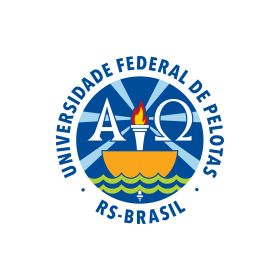 MINISTÉRIO DA EDUCAÇÃOUNIVERSIDADE FEDERAL DE PELOTASCENTRO DE LETRAS E COMUNICAÇÃO CÂMARA DE EXTENSÃO - CaExt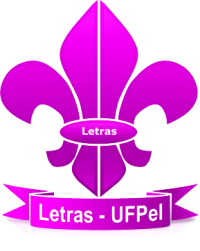 